Λαμία, 9-1-2024Α. ΑΝΑΘΕΣΗ ΘΕΜΑΤΩΝ ΠΤΥΧΙΑΚΩΝ ΕΡΓΑΣΙΩΝΗ Επιτροπή Πτυχιακών Εργασιών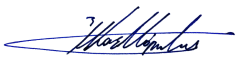 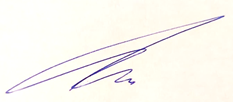 Δρ Κανελλόπουλος Α.  (Πρόεδρος)                 Δρ Δημητριάδης Ζαχαρίας (μέλος)              Δρ Παράς Γ. (Μέλος)                 Επ. Καθηγητής                                                     Επ. Καθηγητής                                                   Λέκτορας     22310 60234akanellopoulos@uth.gr  Α/ΑΑ.Μ.ΕισηγητήςΘέμαΘέμα (Αγγλικά)137173286ΜΕΛΙΓΓΑΣ«H ΕΠΙΔΡΑΣΗ ΤΩΝ ΔΙΑΦΟΡΩΝ ΜΕΘΟΔΩΝ ΕΝΔΥΝΑΜΩΣΗΣ ΣΤΟΥΣ ΜΥΣ ΠΥΕΛΙΚΟΥ ΕΔΑΦΟΥΣ»«THE EFFECT OF ΤΗΕ VARIOUS EMPOWERMENT METHODS ON PELVIC FLOOR MUSCLES»235783593ΣΟΥΡΛΗΣ«Φυσικοθεραπευτική παρέμβαση σε ασθενείς με ημιπληγία μετά από αγγειακό εγκεφαλικό επεισόδιο (ΑΕΕ)»«Physiotherapy intervention in patients with hemiplegia after stroke»332673628ΚΑΝΕΛΛΟΠΟΥΛΟΣ«Η φυσικοθεραπευτική αποκατάσταση της χρόνιας αστάθειας στην ποδοκνημικήάρθρωση»«Physiotherapy rehabilitation of chronic instability in the ankle joint»